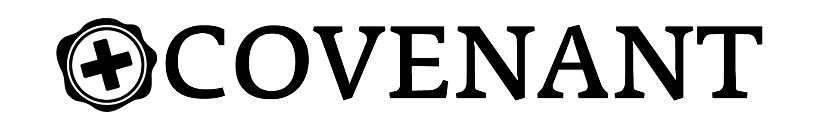 Love What Lasts								           Week of January 1st  								  	  		                        Nick Shepherd(1 Corinthians 13:1-13) If I speak human or angelic tongues but do not have love, I am a noisy gong or a clanging cymbal. 2 If I have the gift of prophecy and understand all mysteries and all knowledge, and if I have all faith so that I can move mountains but do not have love, I am nothing. 3 And if I give away all my possessions, and if I give over my body in order to boast but do not have love, I gain nothing. 4 Love is patient, love is kind. Love does not envy, is not boastful, is not arrogant, 5 is not rude, is not self-seeking, is not irritable, and does not keep a record of wrongs. 6 Love finds no joy in unrighteousness but rejoices in the truth. 7 It bears all things, believes all things, hopes all things, endures all things. 8 Love never ends. But as for prophecies, they will come to an end; as for tongues, they will cease; as for knowledge, it will come to an end. 9 For we know in part, and we prophesy in part, 10 but when the perfect comes, the partial will come to an end. 11 When I was a child, I spoke like a child, I thought like a child, I reasoned like a child. When I became a man, I put aside childish things. 12 For now we see only a reflection as in a mirror, but then face to face. Now I know in part, but then I will know fully, as I am fully known. 13 Now these three remain: faith, hope, and love—but the greatest of these is love.Without love, we are nothingLove by the Holy SpiritLove is what lastsEvaluate your current relationshipsValue habits of love and service 